SERVICE SCHEDULE for May 14, 2023Announcements for the Week   	Cliff Davis	Morning Service			Evening ServicePrayer- Cliff Davis			Prayer- Cliff Davis	Song Leader- Mark Tally		Song Leader- Ben Wofford-- Comments – Buck Phillips		Comments – Curran LaChappelle-- Assisting – Andy Fuller		Communion – Ron Bailey-- Assisting – Brandon Esque-- Assisting – Eli Hickey-- Assisting – Jared Davis-- Scripture – Josiah Phillips		Scripture – Dan Woodward Closing Prayer- Phillip Dorn	 	Closing Prayer- Phillip DornWednesday Night – May 17, 2023First Prayer– Phillip DornSong Leader – Buck PhillipsInvitation – Eli HickeyClosing Prayer – Andy FullerMay 28 Evening Service – Ben WoffordUpcoming AssignmentsMemory Verse – Acts 3:38Then Peter said to them, “Repent, and let every one of you be baptized in the name of Jesus Christ for the remission of sins; and you shall receive the gift of the Holy Spirit.”Visiting Preacher – Bill Simmons is one of the preachers we have been supporting for several years now. We have invited him to come to speak for us on June 4th. We plan to have a Meet & Greet session with him at the Wofford’s home on June 3.  Plan to be there by 5 pm.  He will then preach both services on Sunday.  Please put this on your calendars. Schedule of ServicesSunday:  a.m. & 5 p.m. Wednesday: 7:00 p.m.This bulletin is published weekly. Edited by Bill McIlvain.Send any articles for the bulletin to Elders@covingtonchurchofchrist.com Visit us on the web: www.covingtonchurchofchrist.com9441 Bypass,  --- [770] 787-1119Elders:  Jason LaChappelle, Bill McIlvainDeacons: Cliff Davis, Darryl Griffing, Buck PhillipsMay 14, 2023Where Is This Found in the O.T?1. Behold, a virgin shall be with child, and shall bring forth a son, and they shall call his name Emmanuel Matthew 1:23).2. Prepare ye the way of the Lord, make His paths straight (Matthew 3:3).3. Man shall not live by bread alone, but by every word that proceeds out of the mouth of God (Matthew 4:4).4. Thou shalt not tempt the Lord thy God (Matthew 4:7).The Meanest Mother in the WorldAuthor Only Known As A Mean MotherI had the meanest mother in the world.  While other kids ate candy for breakfast, I had to have cereal, eggs and toast.  When others had cokes and candy for lunch, I had to eat a sandwich.  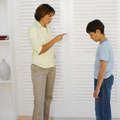 As you can guess, my supper was different than the other kids' also.  But at least I was not alone in my suffering.  My sister and two brothers had the same mean mother I did.The Meanest Mother in the WorldContinuedMy mother insisted upon knowing where we were all the time.  You'd think we were on a chain gang.  She had to know who our friends were and what we were doing.  She insisted, if we said we'd be gone an hour, that we be gone an hour or less, not one hour and one minute.  I am almost ashamed to admit it, but she actually struck us.  Not once, but each time we did as we pleased.  Can you imagine someone actually hitting a child just because he disobeyed?  Now you can begin to see how mean she really was.The worst is yet to come.  We had to be in bed by nine each night and up early the next morning.  We could not sleep until noon like our friends.  So while they slept my mother actually had the nerve to break the child labor law.  She made us work.  We had to wash dishes, make the beds, learn to cook and all sorts of cruel things.  I believe she laid awake nights thinking up mean things to do to us. She always insisted upon our telling the whole truth and nothing but the truth even if it killed us -- and it nearly did.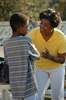 By the time we were teenagers, she was much worse and wiser and our lives became even more unbearable.  None of this tooting the horn of a car for us to come running.  She embarrassed us to no end by making our dates and friends come to the door and get us.  I forgot to mention; while my friends were dating at the mature age of 12 or 13, my old fashioned mother refused to let me date until the age of 17 and 18.  Seventeen, that is, if your date only to goes to a school function and that was maybe twice a year.My mother was a complete failure as a mother.  None of us had even been arrested or beaten his mate.  Each of my brothers served his time in the service of this country.  And whom do we have to blame for the terrible way we turned out?  You are right, our mean mother.Look at the things we missed.  We never got to march in a protest parade, nor to take part in a riot, burn our draft card and a million and one things that our friends did.  She forced us to grow up into God-fearing, educated, honest adults. Using this as a background I am trying to raise my three children.  I stand a little taller and I am filled with pride when my children call me mean.  Because you see, I thank God he gave me THE MEANEST MOTHER IN THE WORLD!What Does A Beautiful Mother Look Like?Sometimes people measure beauty by the way that a lady looks on the outside. According to Huffington Post and Ask.com, women collectively spend $426 billion on beauty products each year! The writer of Proverbs cautions us “Favor is deceitful, and beauty is vain; but a woman that fears the LORD, she shall be praised” (Proverbs 31:30).Truly there is a beauty that far surpasses the physical appearance of a Godly lady. While it is not possible to do much with the looks with which we are born, there is a beauty that can be chosen. Such beauty is described in Proverbs 31:10-31. She lives in such a way that she builds beautiful trust in the heart of her husband.She lives in such a way that she takes the initiative in caring for the details of her home and family.She lives in such a way that she is praiseworthy and her children and her husband have plenty to be thankful.She lives in such a way that her fear of the Lord grows in her personal life. Her testimony is clearly seen by those outside her home. Do you want to be beautiful? That’s how!Answers from page 11. [Isaiah 7:14]2. [Isaiah 40:3]3. [Deuteronomy 8:3]4. [Deuteronomy 6:16]MayCommunionCleaning14DornPlease Be Considerate21BaileyClean the area around your seat